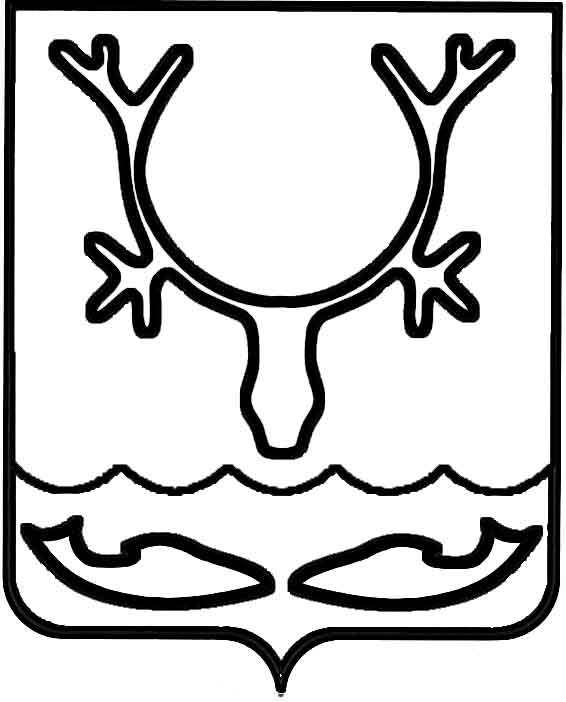 Администрация муниципального образования
"Городской округ "Город Нарьян-Мар"ПОСТАНОВЛЕНИЕО принятии расходного обязательства в рамках организации и осуществления мероприятий             по развитию предпринимательства                                  в муниципальном образовании "Городской округ "Город Нарьян-Мар"В соответствии со статьей 86 Бюджетного кодекса Российской Федерации, пунктом 33 части 1 статьи 16 Федерального закона от 06.10.2003 № 131-ФЗ 
"Об общих принципах организации местного самоуправления в Российской Федерации", Федеральным законом от 24.07.2007 № 209-ФЗ "О развитии малого 
и среднего предпринимательства в Российской Федерации", в целях реализации решения Совета городского округа "Город Нарьян-Мар" от 25.06.2009 № 513-р 
"Об утверждении Положения "О муниципальной поддержке малого и среднего предпринимательства на территории МО "Городской округ "Город Нарьян-Мар", муниципальной программы муниципального образования "Городской округ "Город Нарьян-Мар" "Развитие предпринимательства в муниципальном образовании "Городской округ "Город Нарьян-Мар", утвержденной постановлением Администрации МО "Городской округ "Город Нарьян-Мар" от 31.08.2018 № 584, Администрация муниципального образования "Городской округ "Город Нарьян-Мар"П О С Т А Н О В Л Я Е Т:Принять следующее расходное обязательство муниципального образования "Городской округ "Город Нарьян-Мар" (далее – расходное обязательство муниципального образования) в рамках организации и осуществления мероприятий 
по развитию предпринимательства в муниципальном образовании "Городской округ "Город Нарьян-Мар":- предоставление грантов в форме субсидий на расширение и развитие бизнеса субъектам малого и среднего предпринимательства.Условие расходного обязательства определяется в порядке, утвержденном Администрацией муниципального образования "Городской округ "Город 
Нарьян-Мар".Финансовое обеспечение расходного обязательства муниципального образования, возникающего на основании настоящего постановления, осуществляется за счет средств бюджета муниципального образования "Городской округ "Город Нарьян-Мар".Установить, что средства на финансовое обеспечение расходного обязательства муниципального образования, возникающего на основании настоящего постановления, распределено по основному мероприятию "Реализация мероприятий по поддержке и развитию малого и среднего предпринимательства".Определить ответственным за реализацию мероприятия, указанного 
в пункте 3 настоящего постановления, управление экономического и инвестиционного развития Администрации муниципального образования "Городской округ "Город Нарьян-Мар".Контроль за исполнением настоящего постановления возложить 
на заместителя главы Администрации МО "Городской округ "Город Нарьян-Мар" 
по экономике и финансам.6.	Настоящее постановление вступает в силу после его официального опубликования.19.03.2024№479Глава города Нарьян-Мара О.О. Белак